Министерство образования Тульской областиГОСУДАРСТВЕННОЕ ПРОФЕССИОНАЛЬНОЕ ОБРАЗОВАТЕЛЬНОЕ УЧРЕЖДЕНИЕ ТУЛЬСКОЙ ОБЛАСТИ«ТУЛЬСКИЙ ГОСУДАРСТВЕННЫЙ КОММУНАЛЬНО-СТРОИТЕЛЬНЫЙ ТЕХНИКУМ»РАБОЧАЯ ПРОГРАММА УЧЕБНОЙ ДИСЦИПЛИНЫОП.01 ОПЕРАЦИОННЫЕ СИСТЕМЫ И СРЕДЫспециальности 09.02.07 «Информационные системы и программирование»Тула 2021Составлена в соответствии с федеральным государственным образовательным стандартом среднего профессионального образования по специальности 09.02.07 «Информационные системы и программирование», утвержденным приказом Министерства образования и науки РФ от 09.12.2016 г. № 1547 и примерной основной образовательной программой, зарегистрированной в государственном реестре примерных основных образовательных программ под № 09.02.07-170511 от 11.05.2017 г.Разработчик: Жук Т.Ю., преподаватель ГПОУ ТО «Тульский государственный коммунально-строительный техникум».Рецензент: Пронин О.В., генеральный директор АО «Инвестиционно-строительная компания»СОДЕРЖАНИЕ1. ОБЩАЯ ХАРАКТЕРИСТИКА РАБОЧЕЙ ПРОГРАММЫ УЧЕБНОЙ ДИСЦИПЛИНЫ ОПЕРАЦИОННЫЕ СИСТЕМЫ И СРЕДЫ 1.1. Область применения рабочей программыРабочая программа учебной дисциплины является частью основной образовательной программы в соответствии с ФГОС СПО по специальности 09.02.07 Информационные системы и программирование, утверждённым приказом Министерства образования и науки Российской Федерации от 09 декабря 2016 года № 1547, зарегистрированным в Министерстве юстиции Российской Федерации 26 декабря 2016 года, регистрационный № 44936, входящим в укрупнённую группу 09.00.00 Информатика и вычислительная техника.1.2. Место дисциплины в структуре основной профессиональной образовательной программыУчебная дисциплина «Операционные системы и среды» принадлежит к профессиональному циклу.Учебная дисциплина «Операционные системы и среды» обеспечивает формирование профессиональных, общих компетенций и личностных результатов по всем видам деятельности ФГОС по специальности 09.02.07 Информационные системы и программирование. Особое значение дисциплина имеет при формировании и развитии ОК 01, ОК 02, ОК 05, ОК 09, ОК 10, ПК 6.4, ПК 6.5, ПК 7.2, ПК 7.3, ПК 7.5, ЛР 4, ЛР 7, ЛР 10, ЛР 13, ЛР 14, ЛР 15.1.3. Цель и планируемые результаты освоения дисциплины:Образовательная деятельность при освоении отдельных компонентов учебной дисциплины «Операционные системы и среды» организуется в форме практической подготовки.2. СТРУКТУРА И СОДЕРЖАНИЕ УЧЕБНОЙ ДИСЦИПЛИНЫ2.1. Объем учебной дисциплины и виды учебной работы2.2. Тематический план и содержание учебной дисциплины 3 УСЛОВИЯ РЕАЛИЗАЦИИ ПРОГРАММЫ УЧЕБНОЙ ДИСЦИПЛИНЫРабочая программа может быть реализована с применением электронного обучения и дистанционных образовательных технологий.3.1. Требования к материально-техническому обеспечениюДля реализации программы учебной дисциплины предусмотрена лаборатория программного обеспечения и сопровождения компьютерных систем.Оборудование лаборатории:автоматизированные рабочие места обучающихся – 10 (процессор Pentium J2020, оперативная память – 4 Гб) с выходом в локальную сеть;автоматизированное рабочее место преподавателя (процессор AMD Phenom II Triple-Core P840, оперативная память – 2 Гб);программное обеспечение общего и профессионального назначения, в том числе:ОС Windows 7ОС LinuxMicrosoft Office 2007оборудование общего применения:комплект оборудования для демонстрации презентаций: мультимедийный проектор, экран.маркерная доска.3.2. Информационное обеспечение реализации программыДля реализации программы библиотечный фонд образовательной организации имеет печатные и электронные образовательные и информационные ресурсы, рекомендуемые для использования в образовательном процессе. 3.2.1. Печатные издания1 Батаев А. В. Операционные системы и среды: учеб. для студентов среднего проф. образования / А. В. Батаев, Н. Ю. Налютин, С. В. Синицын. — Москва: Академия, 2017. 3.2.2. Дополнительные источники Таненбаум Э., Бос Х.  Современные операционные системы. 4-е издание. – СПб.: Питер, 2015. 4. КОНТРОЛЬ И ОЦЕНКА РЕЗУЛЬТАТОВ ОСВОЕНИЯ УЧЕБНОЙ ДИСЦИПЛИНЫ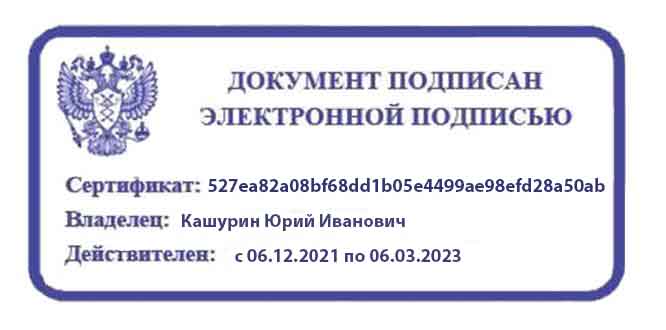 СОГЛАСОВАНОЗаместитель директора по учебной работе ГПОУ ТО «ТГКСТ»___________ В.Г. Цибикова«  11  »        июня      2021 г.СОГЛАСОВАНОНачальник научно-методического центра ГПОУ ТО «ТГКСТ»____________ Л.В. Маслова«  11  »        июня      2021 г.ОДОБРЕНАпредметной (цикловой) комиссией информационных дисциплин и специальности 09.02.07 Протокол № 10 от « 26 »    мая     2021 г.Председатель цикловой комиссии_______________ Т.Ю. ЖукОБЩАЯ ХАРАКТЕРИСТИКА РАБОЧЕЙ ПРОГРАММЫ УЧЕБНОЙ ДИСЦИПЛИНЫ4СТРУКТУРА И СОДЕРЖАНИЕ УЧЕБНОЙ ДИСЦИПЛИНЫ6УСЛОВИЯ РЕАЛИЗАЦИИ УЧЕБНОЙ ДИСЦИПЛИНЫ10КОНТРОЛЬ И ОЦЕНКА РЕЗУЛЬТАТОВ ОСВОЕНИЯ УЧЕБНОЙ ДИСЦИПЛИНЫ11Код ПК, ОК, ЛРУменияЗнанияОК 1, ОК 2, ОК 5, ОК 9,ОК 10, ПК 6.4, ПК 6.5, ПК 7.2, ПК 7.3, ПК 7.5, ЛР 4, ЛР 7, ЛР 10, ЛР 13, ЛР 14, ЛР 15Управлять параметрами загрузки операционной системы. Выполнять конфигурирование аппаратных устройств. Управлять учетными записями, настраивать параметры рабочей среды пользователей.Управлять дисками и файловыми системами, настраивать сетевые параметры, управлять разделением ресурсов в локальной сети.Основные понятия, функции, состав и принципы работы операционных систем.Архитектуры современных операционных систем.Особенности построения и функционирования семейств операционных систем Unix и Windows.Принципы управления ресурсами в операционной системе.Основные задачи администрирования и способы их выполнения в изучаемых операционные системах.Вид учебной работыОбъем часовОбъем образовательной программы 50Самостоятельная учебная нагрузка2Всего учебных занятий48Всего реализуемых в форме практической подготовки30в том числе:в том числе:теоретическое обучение26лабораторные работы (если предусмотрено)-практические занятия (если предусмотрено)20курсовая работа (проект) (если предусмотрено)-Промежуточная аттестация проводится в форме дифференцированного зачета2Наименованиеразделов и темСодержание учебного материала и формы организации деятельности обучающихсяОбъем часовКоды компетенций и личностных результатов, формированию которых способствует элемент программы1234Тема 1 История, назначение и функции операционных системСодержание учебного материала 2ОК 1, ОК 2, ОК 5, ОК 9,ОК 10, 6.4, ПК 6.5, ПК 7.2, ПК 7.3, ПК 7.5, ЛР 4, ЛР 7, ЛР 15Тема 1 История, назначение и функции операционных системПонятие операционной системы. Цели и задачи операционной системы. История развития операционных систем. Отличительные особенности современных операционных систем. Основная классификация операционных систем.2ОК 1, ОК 2, ОК 5, ОК 9,ОК 10, 6.4, ПК 6.5, ПК 7.2, ПК 7.3, ПК 7.5, ЛР 4, ЛР 7, ЛР 15Тема 1 История, назначение и функции операционных системТематика практических занятий и лабораторных работ 2ОК 1, ОК 2, ОК 5, ОК 9,ОК 10, 6.4, ПК 6.5, ПК 7.2, ПК 7.3, ПК 7.5, ЛР 4, ЛР 7, ЛР 15Тема 1 История, назначение и функции операционных системСамостоятельная работа обучающихся 2ОК 1, ОК 2, ОК 5, ОК 9,ОК 10, 6.4, ПК 6.5, ПК 7.2, ПК 7.3, ПК 7.5, ЛР 4, ЛР 7, ЛР 15Тема 2 Архитектура операционной системыСодержание учебного материала 4ОК 1, ОК 2, ОК 5, ОК 9,ОК 10, 6.4, ПК 6.5, ПК 7.2, ПК 7.3, ПК 7.5, ЛР 4, ЛР 7, ЛР 10, ЛР 14, ЛР 15Тема 2 Архитектура операционной системыСтруктура операционных систем. Виды ядра операционных систем. Микроядерная архитектура (модель клиент-сервер). Структура ядра. Ядро и многослойная структура.4ОК 1, ОК 2, ОК 5, ОК 9,ОК 10, 6.4, ПК 6.5, ПК 7.2, ПК 7.3, ПК 7.5, ЛР 4, ЛР 7, ЛР 10, ЛР 14, ЛР 15Тема 2 Архитектура операционной системыПонятие интерфейсов пользователя. Виды интерфейсов. Интерфейсы операционной системы. Оболочка. Утилиты операционных систем. Структура каталогов операционной системы. (в форме практической подготовки)4ОК 1, ОК 2, ОК 5, ОК 9,ОК 10, 6.4, ПК 6.5, ПК 7.2, ПК 7.3, ПК 7.5, ЛР 4, ЛР 7, ЛР 10, ЛР 14, ЛР 15Тема 2 Архитектура операционной системыТематика практических занятий и лабораторных работ 4ОК 1, ОК 2, ОК 5, ОК 9,ОК 10, 6.4, ПК 6.5, ПК 7.2, ПК 7.3, ПК 7.5, ЛР 4, ЛР 7, ЛР 10, ЛР 14, ЛР 15Тема 2 Архитектура операционной системы1 Использование команд работы с файлами и каталогами в операционной системе. (в форме практической подготовки)2 Работа с дисками (в форме практической подготовки)4ОК 1, ОК 2, ОК 5, ОК 9,ОК 10, 6.4, ПК 6.5, ПК 7.2, ПК 7.3, ПК 7.5, ЛР 4, ЛР 7, ЛР 10, ЛР 14, ЛР 15Тема 2 Архитектура операционной системыСамостоятельная работа обучающихся Подготовка сообщения на тему: «Современные операционные системы».2ОК 1, ОК 2, ОК 5, ОК 9,ОК 10, 6.4, ПК 6.5, ПК 7.2, ПК 7.3, ПК 7.5, ЛР 4, ЛР 7, ЛР 10, ЛР 14, ЛР 151234Тема 3 Общие сведения о процессах и потокахСодержание учебного материала4ОК 1, ОК 2, ОК 5, ОК 9,ОК 10, 6.4, ПК 6.5, ПК 7.2, ПК 7.3, ПК 7.5, ЛР 10, ЛР 13Тема 3 Общие сведения о процессах и потокахМодель процесса. Создание процесса. Завершение процесса. Иерархия процесса. Состояние процесса. Реализация процесса. Контекст и дескриптор процесса.4ОК 1, ОК 2, ОК 5, ОК 9,ОК 10, 6.4, ПК 6.5, ПК 7.2, ПК 7.3, ПК 7.5, ЛР 10, ЛР 13Тема 3 Общие сведения о процессах и потокахПотоки. Определение. Классификация потоков. Многопоточность. Реализация потоков в пользовательском пространстве. Реализация потоков в ядре. Гибридная реализация. Всплывающие потоки.4ОК 1, ОК 2, ОК 5, ОК 9,ОК 10, 6.4, ПК 6.5, ПК 7.2, ПК 7.3, ПК 7.5, ЛР 10, ЛР 13Тема 3 Общие сведения о процессах и потокахТематика практических занятий и лабораторных работ4ОК 1, ОК 2, ОК 5, ОК 9,ОК 10, 6.4, ПК 6.5, ПК 7.2, ПК 7.3, ПК 7.5, ЛР 10, ЛР 13Тема 3 Общие сведения о процессах и потокахСамостоятельная работа обучающихся 4ОК 1, ОК 2, ОК 5, ОК 9,ОК 10, 6.4, ПК 6.5, ПК 7.2, ПК 7.3, ПК 7.5, ЛР 10, ЛР 13Тема 4Взаимодействие и планирование процессовСодержание учебного материала2ОК 1, ОК 2, ОК 5, ОК 9,ОК 10, 6.4, ПК 6.5, ПК 7.2, ПК 7.3, ПК 7.5, ЛР 10, ЛР 15Тема 4Взаимодействие и планирование процессовПланирование. Категории алгоритмов планирования. Планирование в пакетных системах. Планирование в интерактивных системах. Планирование в системах реального времени. 2ОК 1, ОК 2, ОК 5, ОК 9,ОК 10, 6.4, ПК 6.5, ПК 7.2, ПК 7.3, ПК 7.5, ЛР 10, ЛР 15Тема 4Взаимодействие и планирование процессовСистемные вызовы. Синхронизация процессов и потоков. Алгоритмы планирования процессов. Вытесняющие и не вытесняющие алгоритмы планирования. (в форме практической подготовки)2ОК 1, ОК 2, ОК 5, ОК 9,ОК 10, 6.4, ПК 6.5, ПК 7.2, ПК 7.3, ПК 7.5, ЛР 10, ЛР 15Тема 4Взаимодействие и планирование процессовТематика практических занятий и лабораторных работ 2ОК 1, ОК 2, ОК 5, ОК 9,ОК 10, 6.4, ПК 6.5, ПК 7.2, ПК 7.3, ПК 7.5, ЛР 10, ЛР 15Тема 4Взаимодействие и планирование процессов1 Управление процессами с помощью команд операционной системы. (в форме практической подготовки)2ОК 1, ОК 2, ОК 5, ОК 9,ОК 10, 6.4, ПК 6.5, ПК 7.2, ПК 7.3, ПК 7.5, ЛР 10, ЛР 15Тема 4Взаимодействие и планирование процессовСамостоятельная работа обучающихся ОК 1, ОК 2, ОК 5, ОК 9,ОК 10, 6.4, ПК 6.5, ПК 7.2, ПК 7.3, ПК 7.5, ЛР 10, ЛР 15Тема 5Управление памятьюСодержание учебного материала4ОК 1, ОК 2, ОК 5, ОК 9,ОК 10, 6.4, ПК 6.5, ПК 7.2, ПК 7.3, ПК 7.5, ЛР 10, ЛР 13, ЛР 14, ЛР 15Тема 5Управление памятьюУправление памятью в операционных системах. Системные вызовы управления памятью. Реализация управления памятью. Модели распределения памяти. 4ОК 1, ОК 2, ОК 5, ОК 9,ОК 10, 6.4, ПК 6.5, ПК 7.2, ПК 7.3, ПК 7.5, ЛР 10, ЛР 13, ЛР 14, ЛР 15Тема 5Управление памятьюВиртуальная память. Понятие виртуального ресурса. Механизмы реализации виртуальной памяти.4ОК 1, ОК 2, ОК 5, ОК 9,ОК 10, 6.4, ПК 6.5, ПК 7.2, ПК 7.3, ПК 7.5, ЛР 10, ЛР 13, ЛР 14, ЛР 15Тема 5Управление памятьюСегментная, страничная и сегментно-страничная организация памяти. Разработка, реализация и сегментация страничной реализации памяти. (в форме практической подготовки)4ОК 1, ОК 2, ОК 5, ОК 9,ОК 10, 6.4, ПК 6.5, ПК 7.2, ПК 7.3, ПК 7.5, ЛР 10, ЛР 13, ЛР 14, ЛР 15Тема 5Управление памятьюТематика практических занятий и лабораторных работ 2ОК 1, ОК 2, ОК 5, ОК 9,ОК 10, 6.4, ПК 6.5, ПК 7.2, ПК 7.3, ПК 7.5, ЛР 10, ЛР 13, ЛР 14, ЛР 15Тема 5Управление памятью1 Управление памятью. (в форме практической подготовки)2ОК 1, ОК 2, ОК 5, ОК 9,ОК 10, 6.4, ПК 6.5, ПК 7.2, ПК 7.3, ПК 7.5, ЛР 10, ЛР 13, ЛР 14, ЛР 151234Тема 6Файловая система и ввод и выводинформацииСодержание учебного материала6ОК 1, ОК 2, ОК 5, ОК 9,ОК 10, 6.4, ПК 6.5, ПК 7.2, ПК 7.3, ПК 7.5, ЛР 10, ЛР 13, ЛР 14, ЛР 15Тема 6Файловая система и ввод и выводинформацииФайловые системы. Цели и задачи файловой системы. Структура файловой системы. Логическая организация файловой системы. Иерархическая структура файловой системы. Типы файлов. Атрибуты файлов. (в форме практической подготовки)6ОК 1, ОК 2, ОК 5, ОК 9,ОК 10, 6.4, ПК 6.5, ПК 7.2, ПК 7.3, ПК 7.5, ЛР 10, ЛР 13, ЛР 14, ЛР 15Тема 6Файловая система и ввод и выводинформацииФизическая организация файловой системы. Диски, разделы, секторы, кластеры. Схемы адресации файловых систем. Файловые операции и контроль доступа к файлам. Физическая организация файловой системы FAT и ее разновидностей. Физическая организация файловой системы NTFS.6ОК 1, ОК 2, ОК 5, ОК 9,ОК 10, 6.4, ПК 6.5, ПК 7.2, ПК 7.3, ПК 7.5, ЛР 10, ЛР 13, ЛР 14, ЛР 15Тема 6Файловая система и ввод и выводинформацииРеализация ввода-вывода в операционных системах. Параллельная работа устройств ввода-вывода и процессора. Синхронный и асинхронный ввод-вывод.6ОК 1, ОК 2, ОК 5, ОК 9,ОК 10, 6.4, ПК 6.5, ПК 7.2, ПК 7.3, ПК 7.5, ЛР 10, ЛР 13, ЛР 14, ЛР 15Тема 6Файловая система и ввод и выводинформацииТематика практических занятий и лабораторных работ 2ОК 1, ОК 2, ОК 5, ОК 9,ОК 10, 6.4, ПК 6.5, ПК 7.2, ПК 7.3, ПК 7.5, ЛР 10, ЛР 13, ЛР 14, ЛР 15Тема 6Файловая система и ввод и выводинформации1 Использование приемов работы с файловой системой NTFS. Назначение разрешений доступа к файлам и папкам. Командные файлы. (в форме практической подготовки)2ОК 1, ОК 2, ОК 5, ОК 9,ОК 10, 6.4, ПК 6.5, ПК 7.2, ПК 7.3, ПК 7.5, ЛР 10, ЛР 13, ЛР 14, ЛР 15Тема 7Работав операционныхсистемах и средахСодержание учебного материала4ОК 1, ОК 2, ОК 5, ОК 9,ОК 10, 6.4, ПК 6.5, ПК 7.2, ПК 7.3, ПК 7.5, ЛР 4, ЛР 7, ЛР 10, ЛР 13, ЛР 14, ЛР 15Тема 7Работав операционныхсистемах и средахОС Windows. Планирование и установка операционной системы. Поддержка аппаратных средств. Стандартные программы операционной системы.4ОК 1, ОК 2, ОК 5, ОК 9,ОК 10, 6.4, ПК 6.5, ПК 7.2, ПК 7.3, ПК 7.5, ЛР 4, ЛР 7, ЛР 10, ЛР 13, ЛР 14, ЛР 15Тема 7Работав операционныхсистемах и средахСредства управления и обслуживания операционной системы. Резервное копирование данных. Программы-архиваторы, их характеристики, принципы работы. Утилиты операционной системы. Назначение и виды утилит. Управление безопасностью. Основные понятия безопасности. (в форме практической подготовки)4ОК 1, ОК 2, ОК 5, ОК 9,ОК 10, 6.4, ПК 6.5, ПК 7.2, ПК 7.3, ПК 7.5, ЛР 4, ЛР 7, ЛР 10, ЛР 13, ЛР 14, ЛР 15Тема 7Работав операционныхсистемах и средахТематика практических занятий и лабораторных работ 10ОК 1, ОК 2, ОК 5, ОК 9,ОК 10, 6.4, ПК 6.5, ПК 7.2, ПК 7.3, ПК 7.5, ЛР 4, ЛР 7, ЛР 10, ЛР 13, ЛР 14, ЛР 15Тема 7Работав операционныхсистемах и средах1 Изучение эмуляторов операционных систем. Установка операционной системы Windows. Установка конфигурации системы при помощи утилиты CMOS Setup. (в форме практической подготовки)2 Работа с реестром в ОС Windows. (в форме практической подготовки)3 Работа с программой «Файл-менеджер Проводник». (в форме практической подготовки)4 Работа со служебными программами. Работа с программой администрирования - системный монитор. (в форме практической подготовки)5 Работа с архиваторами. Работа с операционной оболочкой. (в форме практической подготовки)10ОК 1, ОК 2, ОК 5, ОК 9,ОК 10, 6.4, ПК 6.5, ПК 7.2, ПК 7.3, ПК 7.5, ЛР 4, ЛР 7, ЛР 10, ЛР 13, ЛР 14, ЛР 15ИтогоИтого46Промежуточная аттестацияПромежуточная аттестация2ВсегоВсего48Результаты обученияКритерии оценкиФормы и методы оценкиПеречень знаний, осваиваемых в рамках дисциплины:Основные понятия, функции, состав и принципы работы операционных систем.Архитектуры современных операционных систем.Особенности построения и функционирования семейств операционных систем Unix и Windows.Принципы управления ресурсами в операционной системе.Основные задачи администрирования и способы их выполнения в изучаемых операционные системах.«Отлично» – теоретическое содержание курса освоено полностью, без пробелов, умения сформированы, все предусмотренные программой учебные задания выполнены, качество их выполнения оценено высоко.«Хорошо» – теоретическое содержание курса освоено полностью, без пробелов, некоторые умения сформированы недостаточно, все предусмотренные программой учебные задания выполнены, некоторые виды заданий выполнены с ошибками.«Удовлетворительно» – теоретическое содержание курса освоено частично, но пробелы не носят существенного характера, необходимые умения работы с освоенным материалом в основном сформированы, большинство предусмотренных программой обучения учебных заданий выполнено, некоторые из выполненных заданий содержат ошибки.«Неудовлетворительно» – теоретическое содержание курса не освоено, необходимые умения не сформированы, выполненные учебные задания содержат грубые ошибки.Компьютерное тестирование на знание терминологии по теме «Файловая система».Контрольная работа по теме «Взаимодействие и планирование процессов».Наблюдение за выполнением практического задания (деятельностью студента).Оценка выполнения практического задания.Подготовка и выступление с сообщением, презентацией по теме «Современные операционные системы»Перечень умений, осваиваемых в рамках дисциплины:Управлять параметрами загрузки операционной системы. Выполнять конфигурирование аппаратных устройств. Управлять учетными записями, настраивать параметры рабочей среды пользователей.Управлять дисками и файловыми системами, настраивать сетевые параметры, управлять разделением ресурсов в локальной сети.«Отлично» – теоретическое содержание курса освоено полностью, без пробелов, умения сформированы, все предусмотренные программой учебные задания выполнены, качество их выполнения оценено высоко.«Хорошо» – теоретическое содержание курса освоено полностью, без пробелов, некоторые умения сформированы недостаточно, все предусмотренные программой учебные задания выполнены, некоторые виды заданий выполнены с ошибками.«Удовлетворительно» – теоретическое содержание курса освоено частично, но пробелы не носят существенного характера, необходимые умения работы с освоенным материалом в основном сформированы, большинство предусмотренных программой обучения учебных заданий выполнено, некоторые из выполненных заданий содержат ошибки.«Неудовлетворительно» – теоретическое содержание курса не освоено, необходимые умения не сформированы, выполненные учебные задания содержат грубые ошибки.Компьютерное тестирование на знание терминологии по теме «Файловая система».Контрольная работа по теме «Взаимодействие и планирование процессов».Наблюдение за выполнением практического задания (деятельностью студента).Оценка выполнения практического задания.Подготовка и выступление с сообщением, презентацией по теме «Современные операционные системы»